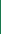 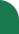 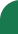 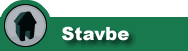 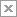 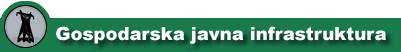 
Izberite tematiko iz zbirnega katastra GJI za prikaz na izbranih parcelah oz. stavbah Vrh obrazca

Ime tematike zbirnega katastra GJI                                                                                                                                                                                                                                                                                                                                                                                                                                                                                                                                                                                                            Dno obrazca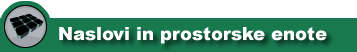 2009 MOP - Geodetska uprava Republike Slovenije - Vse pravice pridržane.  21.1.2019, verzija 4.6Katastrska občinaŠtevilka parcelePovršina parcele (m2)Urejena parcelaKatastrski dohodek (EUR)Vrednost nepremičnineGrafični prikaz 753 SLOVENSKA BISTRICA 1660/75  7.470  DA 48,02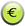 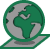 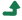 Na izbrani parceli ni stavbePodatki registra prostorskih enotPodatki registra prostorskih enotObčinaSlovenska BistricaNaseljeSlovenska BistricaUlica in hišna številkaNaslov ne obstajaPoštni okoliš2310 Slovenska BistricaKrajevna skupnostDr. JagodičaVaška skupnostVaška skupnost ne obstajaMestna četrtČetrtna skupnost ne obstajaVolišče - državni zborCenter za starejše, Leskovarjeva ulica 16Volišče - lokalnoCenter za starejše, Leskovarjeva ulica 16Šolski okolišOsnovna ?ola Pohorskega odreda Slovenska BistricaStatistična regijaPodravskaUpravna enotaSlovenska BistricaObmočna geodetska upravaMaribor